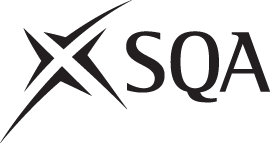 Group Award Specification for:National Certificate in Shipping and Maritime Operations at SCQF level 6Group Award Code: GT0K 46Level 3 Diploma in Maritime Studies: Shipping and Maritime OperationsGroup Award Code: GT17 57Level 3 Diploma in Maritime Studies: Shipping and Maritime Operations (Deck)Group Award Code: GT16 57Level 3 Diploma in Maritime Studies: Shipping and Maritime Operations (Engineering)Group Award Code: GT18 57Validation date: May 2021 (NC)Date of original publication: August 2021Version: 01Contents1	Introduction	12	Qualifications structure	22.1	Structure (NC Shipping and Maritime Operations)	22.2	Structure (Level 3 Extended Diploma Shipping and Maritime Operations)	32.3	Structure (Level 3 Diploma in Shipping and Maritime Operations: Deck and Engineering)	53	Aims of the qualifications	63.1	General aims of the qualifications	63.2	Specific aims of the qualifications	64	Recommended entry to the qualifications	74.1	Core Skills entry profile	85	Additional benefits of the qualification in meeting employer needs	115.1	Mapping of qualification aims to units	125.2	Mapping of Core Skills development opportunities across the qualifications	135.3	Assessment strategy for the qualifications	156	Guidance on approaches to delivery and assessment	206.1	Sequencing/integration of units	226.2	Recognition of prior learning	236.2.1	Articulation and/or progression	246.2.3	Transitional arrangements	256.2.4	Credit transfer	266.3	Opportunities for e-assessment	276.4	Support materials	276.5	Resource requirements	277	General information for centres	288	Glossary of terms	299	General information for learners	311	IntroductionThe purpose of this document is to:assist centres to implement, deliver and manage the qualificationprovide a guide for new staff involved in offering the qualificationinform course managers teaching staff, assessors, learners, employers and HEIs of the aims and purpose of the qualificationprovide details of the range of learners the qualification is suitable for and progression opportunitiesFor the safety of life at sea and the protection of the marine environment it is essential that employees working in the maritime sector have a level of competence that enables them to carry out their duties safely and effectively.This qualification has been designed in order to support the training and promotion of careers in the maritime industry, providing an academic ramp for learners to progress onto Merchant Navy Training Board (MNTB) approved cadetships or higher education in a maritime related discipline. This group of qualifications have been designed to replace the existing qualifications used for this purpose. These new qualifications will also reflect the wider maritime industry through introducing optional units for ETOs and Port Operations which were not accommodated in the previous suite of qualifications.The group award has been designed with four career paths in mind, depending on the optional units completed. These include preparing learners to progress onto careers in the following fields:Merchant Navy Deck officer through completing the HNC/D Nautical Science Group AwardMerchant Navy Marine Engineering Officer through completing HNC/D Marine Engineering Group AwardMerchant Navy Electro-technical Officer through completing HND Marine 
Electro-technology Group AwardPort Logistics operatorThe two shortened level 3 diplomas have been designed in order to reduce the length of time required in college during a cadetship programme; while still completing the units which are essential in developing sea-faring skills and knowledge ahead of a sea-placement.2	Qualifications structure2.1	Structure (NC Shipping and Maritime Operations)In order to prepare learners to meet the changing requirements of the modern maritime industry, a solid foundation of theory and practice is required, so that they can build new knowledge, understanding and skills. This NC will provide a foundation level of technical competencies and knowledge to facilitate progression onto a higher level of study appropriate for the maritime industry.A total of 12 SQA credits = 72 SCQF credit points is required to achieve the overall National Certificate Award at SCQF 6. In order to achieve the group award, learners must successfully complete all six mandatory units; one essential optional 2-credit unit and a selection of four optional units to achieve the group award. 2.2	Structure (Level 3 Extended Diploma Shipping and Maritime Operations)In order to prepare learners to meet the changing requirements of the modern maritime industry, a solid foundation of theory and practice is required, so that they can build new knowledge, understanding and skills. This level 3 extended diploma will provide a foundation level of technical competencies and knowledge to facilitate progression onto a higher level of study appropriate for the maritime industry.In order to achieve the group award, learners must successfully complete all six mandatory units; one essential optional unit and a selection of four optional units to achieve the group award.2.3	Structure (Level 3 Diploma in Shipping and Maritime Operations: Deck and Engineering)In order to prepare learners to meet the changing requirements of the modern maritime industry, a solid foundation of theory and practice is required, so that they can build new knowledge, understanding and skills. This level 3 diploma will provide a foundation level of technical competencies and knowledge to facilitate progression onto a higher level of study appropriate for the maritime industry.In order to achieve the group award, learners must successfully complete all four mandatory credits; and the credits required on the Deck, Engineer and ETO route.3	Aims of the qualificationsThe principal aims of the qualification are those identified by the MNTB and the marine industry as being a pre requisite for trainee programmes, which should be designed to maximise the achievement of learners and produce qualified and competent individuals at the end of the programme.They will prepare the learners for the role they play in their first job in the marine industry and allow for a formal training structure to be built around the knowledge and skills developed in the group award. This programme will allow the learners an articulated progression to higher education in the maritime subject sector.3.1	General aims of the qualifications1	Develop the ability to complete tasks commonly encountered in the workplace.2	Develop approaches to problem solving and critical thinking.3	Develop a reflective approach to work and studies.4	Develop the ability to plan and organise studies.5	Develop skills for employability and progression to higher qualifications.6	To enable the learner to consolidate knowledge and skills to enhance career progression.7	To develop Core Skills required by employers.8	To develop skills which are capable of being transferred to any employment.9	Progression within the SCQF framework.3.2	Specific aims of the qualifications10	Meeting the identified needs of employers within the marine sector with reference to the shipping industry.11	Providing new entrants to the Marine Industry with relevant understanding of safety aspects of life prior to going to sea.12	Developing Core Skills in mathematics, communications and IT to allow trainees to progress smoothly to higher level awards such as HNC/HND programmes.13	Developing an awareness of the importance of the marine sector to both the UK and world economy.14	Developing knowledge about the various types of organisations within the wider marine sector and how these interact with each other.15	Developing knowledge of the types of careers available within the marine sector and the different routes for progression available within the sector.16	Developing an understanding of typical operations on board vessels across vessel departments.17	Introducing a commonality in initial training for Merchant Navy Officers.18	Introducing the purpose and design features of a variety of different vessels to enable trainees to be better prepared for their first sea phase.19	Preparing deck and engine trainees for working on board ship by introducing them to the basic principles of marine navigation and engineering.20	Progression to higher education in maritime related subjects.4	Recommended entry to the qualificationsEntry to this qualification is at the discretion of the centre. The following information on prior knowledge, skills, experience or qualifications that provide suitable preparation for this qualification has been provided by the Qualification Design Team (QPM) as guidance only.Learners would benefit from having attained the skills, knowledge and understanding required by one or more of the following or equivalent qualifications and/or experience:Completing of a SCQF level 5 pre-cadetship programme.At least four GCSE (grade 4 or above)/National 5 (grade C or above) qualifications to include:MathematicsEnglishPhysics/Engineering ScienceOne other subjectWhere non-UK qualifications are used to measure suitable entry level, then the learner would have equivalent qualifications to the above, including English language as necessary.In all cases, the learner will be informed that for progression into a career in the Merchant Navy a level of physical health and fitness is required. This will be assessed via the MCA Medical Standard as detailed within Merchant Guidance Notice (MGN) 264.4.1	Core Skills entry profileThe Core Skill entry profile provides a summary of the associated assessment activities that exemplify why a particular level has been recommended for this qualification. The information would be used to identify if additional learning support needs to be put in place for learners whose Core Skills profile is below the recommended entry level or whether learners should be encouraged to do an alternative level or learning programme.5	Additional benefits of the qualification in meeting employer needsThe qualification has been designed to provide the relevant mix of competencies to enable career progression within the marine industry; whilst at the same time providing an articulation route to HNC/HND courses currently used in training programmes for Merchant Navy Officers. The award forms part of a scheme of training approved for professional certification by the Merchant Navy Training Board. Professional recognition and relationship between the NC Shipping and Maritime Operations and existing SQA awards will facilitate access to Merchant Navy Officer training programmes and the wider maritime industry. By following the Deck options route, learners will be able to progress onto the HNC/D Nautical Science Group Award.By following the Engineering options route, learners will be able to progress onto the HNC/D Marine Engineering Group Award; or Mechanical Engineering Group Award.By following the ETO options route, learners will be able to progress onto the HND Marine Electro-technology Group Award or HNC/D Electrical Engineering Group Award.By following the Ports options route, learners will be able to progress onto the port logistics SVQ qualification suite.5.1	Mapping of qualification aims to units5.2	Mapping of Core Skills development opportunities across the qualificationsE — EmbeddedS — Signposted5.3	Assessment strategy for the qualifications6	Guidance on approaches to delivery and assessmentThroughout the design and development of the NC Shipping and Maritime Operations award; emphasis was placed on producing a coherent award; that allows learners to develop appropriate technical and practical skills, to meet the requirements of employers within the marine industry.The award provides a solid foundation of theory and practice upon which learners can build new knowledge, understanding and skills. Transferable skills and Core Skills have been built into the award to allow easy progression onto HNC and HND awards that deliver the required underpinning knowledge required for professional certification. An appropriate assessment strategy is in place for the NC Shipping and Maritime Operations. The assessment strategy is outlined below:AimsTo ensure that:A consistent, rigorous and efficient approach to assessment is used.Assessment instruments units satisfy agreed standards.The assessment load on learners and staff; is reasonable and does not unduly detract from teaching and learning elements.Reliable and rigorous verification processes are put in place in order to ensure that standards are achieved.ObjectivesAdopt a holistic approach to assessment. The implications of this are:Assessment instruments will be designed to sample knowledge and skills in each unit.A unit assessment strategy will be adopted, where possible, to produce a single assessment instrument for the whole unit. Where this is not possible the minimum number of assessment instruments should be used.While not seeking to be entirely prescriptive with regards to time spent on assessment, over assessment should be avoided.Ensure that consistent and rigorous internal and external verification procedures operate throughout.Holistic assessmentThe learning outcomes of each unit can be combined together into one, holistic assessment, if possible. Learners are permitted to use scientific calculators and also data books/formula sheets developed by the centre during examinations.In cases where a single error at one stage of an extended calculation sequence has a cumulative effect on the final answer, provided that working/formulae are correct, acknowledgement of the correct working should be given.Formative assessmentFormative assessment should be used throughout unit delivery to reinforce learning, build learner’s confidence and prepare them for summative assessment.Re-assessmentThe way in which centres re-assess learners is integral to the way they manage the award assessment process as a whole. Re-assessment should be subject to same rigorous internal verification as the primary assessment process.Due to the sampling nature of assessment for the group award, all learners should be reassessed utilising a substantially different and alternative assessment. This will be undertaken by the re-assessment of the unit that has not yet achieved the pass grade, and should be based on a substantially different assessment paper.Re-assessment should be operated in accordance with a centre’s assessment policy and the professional judgement of the assessor. The award will utilise current SQA advice that there should normally be at least one re-assessment opportunity available to all learners.The design of original assessments should inform the re-assessment process to a large extent as the original determines the type of assessment instruments used and the purpose of the assessment. It is normal practice for centres to build up a bank of assessments which can be used for re-assessment purposes. Assessment writers should always refer to the unit specification when developing an alternative assessment to ensure that it is of equal demand to the original and that it covers the relevant criteria. Alternative assessmentIt is possible for centres to design alternative assessment methodologies to make use of technology such as simulators. This is to be encouraged by centres and will be supported through the SQA guide to assessment. Where alternative assessment is proposed; the sampling nature described in the unit specification will also require to be reviewed as part of the assessment design to ensure the sufficiency of the evidence generated meets the aims and principles of the unit and overall qualification.6.1	Sequencing/integration of unitsWithin the NC Group Award and the extended diploma, there are 4 identified progression routes. It is recommended that learners who wish to pursue a particular career route should complete the appropriate optional units as listed below:While the above is recommended, centres have the flexibility to use the options in the best way they see fit to benefit their learners and stakeholders within the group award framework.A suggestion for pattern of delivery is given below, based on a three block system of study. 1 — Complete in block 12 — Complete in block 23 — Complete in block 3Sea — Complete during sea phase.6.2	Recognition of prior learningSQA recognises that learners gain knowledge and skills acquired through formal, non-formal and informal learning contexts. In some instances, a full group award may be achieved through the recognition of prior learning. However, it is unlikely that a learner would have the appropriate prior learning and experience to meet all the requirements of a full group award.The recognition of prior learning may not be used as a method of assessing in the following types of units and assessments:HN Graded UnitsCourse and/or external assessmentsOther integrative assessment units (which may or not be graded)Certain types of assessment instruments where the standard may be compromised by not using the same assessment method outlined in the unitWhere there is an existing requirement for a licence to practiceWhere there are specific health and safety requirementsWhere there are regulatory, professional or other statutory requirementsWhere otherwise specified in an assessment strategyMore information and guidance on the Recognition of Prior Learning (RPL) may be found on our website www.sqa.org.uk.The following sub-sections outline how existing SQA unit(s) may contribute to this group award. Additionally, they also outline how this group award may be recognised for professional and articulation purposes.6.2.1	Articulation and/or progressionProgression to HNC/D Nautical Science In order to progress onto the HNC/D Nautical Science Group Award; it is advisable that learners complete the following optional modules:Mathematics for the Maritime Industry — Deck Officers.Nautical Science: An IntroductionChartwork and Tides: An IntroductionBridge Operations: An IntroductionLearners would also benefit from completing the following units during their sea phase:Merchant Navy Officer Operation and Maintenance: Work Based LearningMerchant Navy Officer Safety and Management: Work Based LearningProgression to HNC/D Marine Engineering In order to progress onto the HNC/D Marine Engineering Group Award; it is advisable that learners complete the following optional modules:Mathematics for the Maritime Industry — Engineering Officers.Marine Electro-technology: An Introduction Marine Thermodynamics: An Introduction Marine Mechanics: An IntroductionMarine Engineering Practice: An IntroductionElectrical PrinciplesLearners would also benefit from completing the following units during their sea phase:Merchant Navy Officer Operation and Maintenance: Work Based LearningMerchant Navy Officer Safety and Management: Work Based LearningProgression to HND Marine Electro-technology In order to progress onto the HNC/D Marine Electro-technology Group Award; it is advisable that learners complete the following optional modules:Mathematics for the Maritime Industry — Engineering Officers.Marine Electro-technology: An Introduction Marine Thermodynamics: An Introduction Marine Mechanics: An IntroductionMarine Engineering Practice: An IntroductionElectrical PrinciplesLearners would also benefit from completing the following units during their sea phase:Merchant Navy Officer Operation and Maintenance: Work Based LearningMerchant Navy Officer Safety and Management: Work Based Learning6.2.3	Transitional arrangementsalternative routestransition frameworkAn alternative route is when the group award code is the same as that for the ‘normal’ route. Old units are mapped for credit transfer against revised units. Learners who have achieved the old units are entered for the revised units, to which they map, together with the remaining units and the HND Graded units required to achieve the revised HND Group Award. Alternative routes give alternative recognition for Graded Unit 1. However, alternative routes are not always clear and stay on APS permanently.Transition frameworks are separate frameworks from the ‘normal’ framework and have a different group award code. Old units are mapped for credit transfer against revised units and both appear on the framework. This means that learners who hold existing units, which have been mapped for credit transfer, do not have to be entered for the corresponding revised unit. They will be entered for the remaining units and graded units required to achieve the revised HND.The NC Shipping and Maritime Operations legacy qualification (G9GW 46) will finish on 31 July 2024 to accommodate part-time and distance learning students as well as for 
re-assessment.However, centres may use credit mapping arrangements in Section 6.2.4 to transfer legacy learners onto the revised framework.6.2.4	Credit transferAll decisions relating to credit transfer remain with centres, however the table below provides details and guidance on credit transfer arrangements agreed by the Qualification Development Team. Units that have not been included in this table do not attract full or partial credit transfer.Centres must retain proof of all credit transfer arrangements (normally a photocopy of the learner’s Scottish Qualification Certificate) for the purposes of internal and external verification.6.3	Opportunities for e-assessmentAll units for this group award can be adapted in order to support e-assessment through the SQA prior-verification service.6.4	Support materialsA list of existing Assessment Support Packs (ASPs) is available to view on SQA’s website.6.5	Resource requirementsIn certain units such as chartwork and tides; access to charts and plotting equipment will be required to demonstrate and allow learners to practice their skills. Additionally centres may wish to utilize their workshops and simulators to build learning experiences if these facilities are available.Ideally activities such as ship/port visits or lectures from visiting speakers with a wide knowledge of the industry should carried out wherever possible, although not all centres will have the option of a ship visit. An alternative may be to organise a trip for students on board a ferry. Many ferry operators will be more than willing to show learners round the vessel in such cases. There is a vast resource of marine related areas available on the internet and learners should be encouraged to do some self study with regard to the different agencies such as the International Maritime Organisation (IMO), The Merchant Navy Training Board (MNTB), Maritime and Coastguard Agency (MCA) as well as other organisations in the UK which promote the maritime industry eg Seavision UK. In the case of dedicated core/key skills Units as far as possible the content of the Unit should be contextualised for the marine sector, eg calculations should use examples which the learners will be able to put into practice when they join their first vessel. An example could be the calculation of the displacement of a vessel, using geometry and basic hydrostatic principles.7	General information for centresEquality and inclusion The unit specifications making up this group award have been designed to ensure that there are no unnecessary barriers to learning or assessment. The individual needs of learners will be taken into account when planning learning experiences, selecting assessment methods or considering alternative evidence. Further advice can be found on our website www.sqa.org.uk/assessmentarrangements.Internal and external verificationAll assessments used within this/these qualification(s) should be internally verified, using the appropriate policy within the centre and the guidelines set by SQA.External verification will be carried out by SQA to ensure that internal assessment is within the national guidelines for these qualifications.Further information on internal and external verification can be found in SQA’s Guide to Assessment (www.sqa.org.uk/GuideToAssessment).8	Glossary of termsEmbedded Core Skills: is where the assessment evidence for the unit also includes full evidence for complete Core Skill or Core Skill components. A learner successfully completing the unit will be automatically certificated for the Core Skill. (This depends on the unit having been successfully audited and validated for Core Skills certification.)Finish date: The end of a group award’s lapsing period is known as the finish date. After the finish date, the group award will no longer be live and the following applies:learners may not be entered for the group awardthe group award will continue to exist only as an archive record on the Awards Processing System (APS)Lapsing date: When a group award is entered into its lapsing period, the following will apply:the group award will be deleted from the relevant cataloguethe group award specification will remain until the qualification reaches its finish date at which point it will be removed from SQA's website and archivedno new centres may be approved to offer the group awardcentres should only enter learners whom they expect to complete the group award during the defined lapsing periodSQA credit value: The credit value allocated to a unit gives an indication of the contribution the unit makes to an SQA group award. An SQA credit value of 1 given to an SQA unit represents approximately 40 hours of programmed learning, teaching and assessment. SCQF: The Scottish Credit and Qualification Framework (SCQF) provides the national common framework for describing all relevant programmes of learning and qualifications in Scotland. SCQF terminology is used throughout this guide to refer to credits and levels. For further information on the SCQF visit the SCQF website at www.scqf.org.uk.SCQF credit points: SCQF credit points provide a means of describing and comparing the amount of learning that is required to complete a qualification at a given level of the Framework. One National Unit credit is equivalent to 6 SCQF credit points. One National Unit credit at Advanced Higher and one Higher National Unit credit (irrespective of level) is equivalent to 8 SCQF credit points. SCQF levels: The level a qualification is assigned within the framework is an indication of how hard it is to achieve. The SCQF covers 12 levels of learning. HNCs and HNDs are available at SCQF levels 7 and 8 respectively. Higher National Units will normally be at levels 6–9 and graded units will be at level 7 and 8. National Qualification Group Awards are available at SCQF levels 2–6 and will normally be made up of National Units which are available from SCQF levels 2–7.Subject unit: Subject units contain vocational/subject content and are designed to test a specific set of knowledge and skills. Signposted Core Skills: refers to opportunities to develop Core Skills arise in learning and teaching but are not automatically certificated.History of changesIt is anticipated that changes will take place during the life of the qualification and this section will record these changes. This document is the latest version and incorporates the changes summarised below. Centres are advised to check SQA’s APS Navigator to confirm they are using the up to date qualification structure.NOTE:	Where a unit is revised by another unit:No new centres may be approved to offer the unit which has been revised.Centres should only enter learners for the unit which has been revised where they are expected to complete the unit before its finish date.AcknowledgementSQA acknowledges the valuable contribution that Scotland’s colleges have made to the development of this qualification.9	General information for learnersThis section will help you decide whether this is the qualification for you by explaining what the qualification is about, what you should know or be able to do before you start, what you will need to do during the qualification and opportunities for further learning and employment.This qualification has been designed in order to support the training and promotion of careers in the maritime industry, providing an academic ramp for learners to progress onto Merchant Navy Training Board (MNTB) approved cadetships or higher education in a maritime related discipline.Although the group awards have been specifically written for the Merchant Navy, there are a range of transferrable knowledge and skills that could be used within the wider Maritime Sector.If you wish to go to sea you should be aware that you must meet the medical standards laid down by the Maritime and Coastguard Agency. Entry to this qualification is at the discretion of the centre; however you would benefit from having attained the skills, knowledge and understanding required by one or more of the following or equivalent qualifications and/or experience:At least 4 GCSE (grade 4 or above)/National 5 (grade C or above) qualifications to include:MathematicsEnglishPhysics/Engineering ScienceOne other subjectWhere non-UK qualifications are used to measure suitable entry level, then you would have equivalent qualifications to the above, including English language as necessary.Whilst the sea service articulated is an integral element of the certification to MCA Certificate of Competency, it does not form part of the NC award. For MCA certification a sea service requirement is required.During this NC you will develop five Core Skills — Communication, Numeracy, Information and Communication Technology (ICT), Problem Solving and Working with Others. You will develop these Core Skills to SCQF level 6.4 code2 codeUnit titleSQA creditSCQF credit pointsSCQF levelMandatory unitsMandatory unitsMandatory unitsMandatory unitsMandatory unitsMandatory unitsF1K811Computing: Office and Personal Productivity Applications165F3GB12Communication166F7HB12Shipboard Operations: An Introduction166F7HH12Maritime Industry: An Introduction166J5D9 46Transverse Stability of Ships: An Introduction166J5DA46Naval Architecture: An Introduction166Essential optional units (learners must complete one unit)Essential optional units (learners must complete one unit)Essential optional units (learners must complete one unit)Essential optional units (learners must complete one unit)Essential optional units (learners must complete one unit)Essential optional units (learners must complete one unit)J5DK 45Mathematics for the Maritime Industry — Engineering Officer2125J5DJ45Mathematics for the Maritime Industry — Deck Officer2125Optional units (learners must complete four credits)Optional units (learners must complete four credits)Optional units (learners must complete four credits)Optional units (learners must complete four credits)Optional units (learners must complete four credits)Optional units (learners must complete four credits)F7HD12Nautical Science: An Introduction166J5DC 46Chartwork and Tides: An Introduction166J5DB 46Bridge Operations: An Introduction2126J5DH46Monitor the Loading and Unloading of Cargo from a Vessel within a Port Environment166J5DG46Safety and Security of a Vessel Whilst in a Port Environment: An Introduction166J5DF46Marine Electro-technology: An Introduction166J5DE46Marine Thermodynamics: An Introduction166J5DD 46Marine Mechanics: An Introduction166F9K612Marine Engineering Practice: An Introduction166F5HL12Electrical Principles166F9K712Merchant Navy Officer Operation and Maintenance: Work Based Learning2126F9K812Merchant Navy Officer Safety and Management: Work Based Learning2126SQA unit codeSQA unit codeUnit titleRegulator’s unit codeLevelCredit pointsGLHTQTTQTMandatory unitsMandatory unitsMandatory unitsMandatory unitsMandatory unitsMandatory unitsMandatory unitsMandatory unitsJ5HM54Computing: Office and Personal Productivity ApplicationsK/618/792626406363J5HN57CommunicationM/618/792736406363J5HP57Shipboard Operations: An IntroductionL/618/738436376060J5HR57Maritime Industry, and introductionR/618/739936376363J5HV57Transverse Stability of Ships: An IntroductionD/618/738736376060J5HW57Naval Architecture: An introductionK/618/738936316060Essential optional units (learners must complete one)Essential optional units (learners must complete one)Essential optional units (learners must complete one)Essential optional units (learners must complete one)Essential optional units (learners must complete one)Essential optional units (learners must complete one)Essential optional units (learners must complete one)Essential optional units (learners must complete one)J5HX54Mathematics for the Maritime Industry — Engineering OfficerR/618/738521272120120J5HY54Mathematics for the Maritime Industry — Deck OfficerY/618/738621272120120Optional units (learners must complete four credits)Optional units (learners must complete four credits)Optional units (learners must complete four credits)Optional units (learners must complete four credits)Optional units (learners must complete four credits)Optional units (learners must complete four credits)Optional units (learners must complete four credits)Optional units (learners must complete four credits)J5J057Nautical Science: An IntroductionR/618/740436376060J5J157Chartwork and Tides: An IntroductionH/618/739136376060J5J357Bridge Operations: An IntroductionD/618/739031272120120J5J457Monitor the Loading and Unloading of Cargo from a Vessel within a Port EnvironmentF/618/739636376060J5J557Safety and Security of a Vessel Whilst in a Port Environment: An IntroductionJ/618/739736376060J5J657Marine Electro-technology: An IntroductionA/618/739536376060J5J757Marine Thermodynamics: An IntroductionT/618/739436376060J5J857Marine Mechanics: An IntroductionK/618/739236376060J5J957Marine Engineering Practice: An IntroductionF/618/740136376060SQA unit codeSQA unit codeUnit titleRegulator’s unit codeLevelCredit pointsGLHTQTJ5JA57Electrical PrinciplesY/618/74053636.560J5JB57Merchant Navy Officer Operation and Maintenance: Work Based LearningJ/618/740231220120J5JC57Merchant Navy Officer Safety and Management: Work Based LearningL/618/740331220120SQA unit codeSQA unit codeSQA unit codeSQA unit codeUnit titleRegulator’s unit codeLevelCredit pointsGLHTQTMandatory unitsMandatory unitsMandatory unitsMandatory unitsMandatory unitsMandatory unitsMandatory unitsMandatory unitsMandatory unitsMandatory unitsJ5HP J5HP 5757Shipboard Operations: An IntroductionL/618/7384363760J5HR J5HR 5757Maritime Industry: An IntroductionR/618/7399363763J5HV J5HV 5757Transverse Stability of Ships: An IntroductionD/618/7387363760J5HW J5HW 5757Naval Architecture: An introductionK/618/7389363160Deck specific unitsDeck specific unitsDeck specific unitsDeck specific unitsDeck specific unitsDeck specific unitsDeck specific unitsDeck specific unitsDeck specific unitsDeck specific unitsJ5HY J5HY 5454Mathematics for the Maritime Industry — Deck OfficerY/618/738621272120J5J0 J5J0 5757Nautical Science: An IntroductionR/618/7404363760J5J1 J5J1 5757Chartwork and Tides: An IntroductionH/618/73913636.559.5J5J3 J5J3 5757Bridge Operations: An IntroductionD/618/739031272120Marine Engineering specific unitsMarine Engineering specific unitsMarine Engineering specific unitsMarine Engineering specific unitsMarine Engineering specific unitsMarine Engineering specific unitsMarine Engineering specific unitsMarine Engineering specific unitsMarine Engineering specific unitsMarine Engineering specific unitsJ5HX J5HX 5454Mathematics for the Maritime Industry — Engineering OfficerR/618/738521272120J5J6 J5J6 5757Marine Electro-technology: An IntroductionA/618/7395363760J5J8 J5J8 5757Marine Mechanics: An IntroductionK/618/7392363760J5J9 J5J9 5757Marine Engineering Practice: An IntroductionF/618/7401363760J5J7 J5J7 5757Marine Thermodynamics: An IntroductionT/618/7394363760Marine Electro-technology specific unitsMarine Electro-technology specific unitsMarine Electro-technology specific unitsMarine Electro-technology specific unitsMarine Electro-technology specific unitsMarine Electro-technology specific unitsMarine Electro-technology specific unitsMarine Electro-technology specific unitsMarine Electro-technology specific unitsMarine Electro-technology specific unitsJ5HX 5454Mathematics for the Maritime Industry — Engineering OfficerMathematics for the Maritime Industry — Engineering OfficerR/618/738521272120J5J6 5757Marine Electro-technology: An IntroductionMarine Electro-technology: An IntroductionA/618/7395363760J5JA 5757Electrical PrinciplesElectrical PrinciplesY/618/7405363760SQA unit codeSQA unit codeUnit titleRegulator’s unit codeLevelCredit pointsGLHTQTJ5J9 57Marine Engineering Practice: An IntroductionF/618/7401363760J5J8 57Marine Mechanics: An IntroductionK/618/7392363760Core SkillRecommended SCQF entry profileAssociated assessment activitiesCommunication5Produce and respond to oral communication.convey all essential information, opinions, or ideas with supporting detail accurately and coherentlyshow skill in sequencing and linking information, opinions, and/or ideasuse vocabulary and a range of spoken language structures appropriate to purpose and audiencetake account of situation and audience during deliveryrespond to others, listening and taking account of their contributionsRead, understand, and evaluate written communication.identify significant information, ideas, and supporting details in a written communication of non-fictionevaluate the effectiveness of the communication in meeting its purposeProduce well-structured written communication.present all essential ideas/information and supporting detail in a logical and effective orderuse a structure which takes account of purpose and audience, and emphasises the main pointsuse conventions which are appropriate to target audience and effective in achieving the purposeuse spelling, punctuation, and sentence structure which are consistently accuratevary sentence structure, paragraphing, and vocabulary to suit the purpose and target audienceCore SkillRecommended SCQF entry profileAssociated assessment activitiesNumeracy5Interpret and communicate graphical information in everyday situations.interpret information from a table, graph, chart, or diagramuse an appropriate form of table, graph, chart, or diagram, to communicate informationApply a range of numerical skills in various everyday situations. work confidently to solve a numerical problemdecide on the types of numerical calculations to be carried outdecide on steps to be carried out and in what order to solve problems or situations, where the required processes are not obviousInformation and Communication Technology (ICT)5Use ICT independently, effectively, and responsibly to access information within a range of tasks.Make effective, independent, and responsible use of ICTCarry out searches for information using a range of digital sourcesEvaluate results of a search strategyUse ICT independently, effectively, and responsibly to carry out a range of processing tasks.make effective, independent, and responsible use of ICTcarry out a range of processing tasks using ICTlocate and integrate data from a range of sourcesevaluate informationCore SkillRecommended SCQF entry profileAssociated assessment activitiesProblem Solving5Analyse a situation or issue.identify the factors involved in the situation or issueassess the relevance of these factors to the situation or issuedevelop an approach to deal with the situation or issuePlan, organise, and complete a task.develop a planidentify and ensure you have the resources to carry out the plancarry out the taskReview and evaluate a problem solving activity.evaluate the effectiveness of all stages of the problem solving strategy and assess or explain the relevance of the evidencedraw conclusions and justify them with reference to the evidenceWorking with Others5In interactions, work with others co-operatively on an activity and/or activities.identify own role and the roles which make up the activity and/or activities and the relationships between themorganise own role to contribute effectively to the activity and/or activities, adapting role as necessaryproactively seek support and advice from othersproactively provide support and advice to others to complete the activity and/or activitiesReview work with others in a co-operative activity and/or activities.evaluate overall co-operative working, considering own involvement and the involvement of others, referring to supporting evidencedraw conclusions and justify them with reference to supporting evidenceidentify own learning and objectives for future co-operative workingCodeUnit titleAimsAimsAimsAimsAimsAimsAimsAimsAimsAimsAimsAimsAimsAimsAimsAimsAimsAimsAimsAimsCodeUnit title1234567891011121314151617181920Mandatory unitsMandatory unitsMandatory unitsMandatory unitsMandatory unitsMandatory unitsMandatory unitsMandatory unitsMandatory unitsMandatory unitsMandatory unitsMandatory unitsMandatory unitsMandatory unitsMandatory unitsMandatory unitsMandatory unitsMandatory unitsMandatory unitsMandatory unitsMandatory unitsMandatory unitsF1K8 11Computing: Office and Personal Productivity ApplicationsXXXXXXXXXXXXF3GB 12CommunicationXXXXXXXXXXXXF7HB 12Shipboard Operations: An IntroductionXXXXXXXXXXXXXXXXF7HH 12Maritime Industry, and introductionXXXXXXXXXXXXXXXXXJ5D9 46Transverse Stability of Ships: An IntroductionXXXXXXXXXXXXJ5DA 46Naval Architecture: An introductionXXXXXXXXXXXXXEssential optional unitsEssential optional unitsEssential optional unitsEssential optional unitsEssential optional unitsEssential optional unitsEssential optional unitsEssential optional unitsEssential optional unitsEssential optional unitsEssential optional unitsEssential optional unitsEssential optional unitsEssential optional unitsEssential optional unitsEssential optional unitsEssential optional unitsEssential optional unitsEssential optional unitsEssential optional unitsEssential optional unitsEssential optional unitsJ5DK 45Mathematics for the Maritime Industry — Engineering OfficerXXXXXXXXXXXXXJ5DJ 45Mathematics for the Maritime Industry — Deck OfficerXXXXXXXXXXXXXOptional unitsOptional unitsOptional unitsOptional unitsOptional unitsOptional unitsOptional unitsOptional unitsOptional unitsOptional unitsOptional unitsOptional unitsOptional unitsOptional unitsOptional unitsOptional unitsOptional unitsOptional unitsOptional unitsOptional unitsOptional unitsOptional unitsF7HD 12Nautical Science: An IntroductionXXXXXXXXXXXXJ5DC 46Chartwork and Tides: An IntroductionXXXXXXXXXXXXJ5DB 46Bridge Operations: An IntroductionXXXXXXXXXXXXXXXJ5DH 46Monitor the Loading and Unloading of Cargo from a Vessel Within a Port EnvironmentXXXXXXXXXXXXXJ5DG 46Safety and Security of a Vessel Whilst in a Port Environment: An IntroductionXXXXXXXXXXXXXXXJ5DF 46Marine Electro-technology: An IntroductionXXXXXXXXXXXJ5DE 46Marine Thermodynamics: An IntroductionXXXXXXXXXXXJ5DD 46Marine Mechanics: An IntroductionXXXXXXXXXXXF9K6 12Marine Engineering Practice: An IntroductionXXXXXXXXXXXXXXXCodeUnit titleAimsAimsAimsAimsAimsAimsAimsAimsAimsAimsAimsAimsAimsAimsAimsAimsAimsAimsAimsAimsCodeUnit title1234567891011121314151617181920F5HL 12Electrical PrinciplesXXXXXXXXXXXXF9K7 12Merchant Navy Officer Operation and Maintenance: Work Based LearningXXXXXXXXXXXXXXXXF9K8 12Merchant Navy Officer Safety and Management: Work Based LearningXXXXXXXXXXXXXXXXUnit codeUnit titleCommunicationCommunicationCommunicationNumeracyNumeracyICTICTProblem SolvingProblem SolvingProblem SolvingWorking with OthersWorking with OthersUnit codeUnit titleWritten (Reading)Written (Writing)OralUsing NumberUsing Graphical InformationAccessing InformationProviding/Creating informationCritical ThinkingPlanning and OrganisingReviewing and EvaluatingWorkingCo-operatively with OthersReviewingCo-operative ContributionMandatory unitsMandatory unitsMandatory unitsMandatory unitsMandatory unitsMandatory unitsMandatory unitsMandatory unitsMandatory unitsMandatory unitsMandatory unitsMandatory unitsMandatory unitsMandatory unitsF1K8 11Computing: Office and Personal Productivity ApplicationsEEF3GB 12CommunicationEEEF7HB 12Shipboard Operations: An IntroductionSSSSSF7HH 12Maritime Industry, and introductionSSSSSJ5D9 46Transverse Stability of Ships: An IntroductionEEEEEJ5DA 46Naval Architecture: An introductionEESSSSSSEssential optional unitsEssential optional unitsEssential optional unitsEssential optional unitsEssential optional unitsEssential optional unitsEssential optional unitsEssential optional unitsEssential optional unitsEssential optional unitsEssential optional unitsEssential optional unitsEssential optional unitsEssential optional unitsJ5DK 45Mathematics for the Maritime Industry — Engineering OfficerSEEEEEJ5DJ 45Mathematics for the Maritime Industry — Deck OfficerEEEEEOptional unitsOptional unitsOptional unitsOptional unitsOptional unitsOptional unitsOptional unitsOptional unitsOptional unitsOptional unitsOptional unitsOptional unitsOptional unitsOptional unitsF7HD 12Nautical Science: An IntroductionEESSEEEJ5DC 46Chartwork and Tides: An IntroductionEESSEEEJ5DB 46Bridge Operations: An IntroductionEEESSUnit codeUnit titleCommunicationCommunicationCommunicationNumeracyNumeracyICTICTProblem SolvingProblem SolvingProblem SolvingWorking with OthersWorking with OthersUnit codeUnit titleWritten (Reading)Written (Writing)OralUsing NumberUsing Graphical InformationAccessing InformationProviding/Creating informationCritical ThinkingPlanning and OrganisingReviewing and EvaluatingWorkingCo-operatively with OthersReviewingCo-operative ContributionJ5DH 46Monitor the Loading and Unloading of Cargo from a Vessel within a Port Environment SSSSSSSJ5DG 46Safety and Security of a Vessel in a Port Environment: An IntroductionSSSSSSSJ5DF 46Marine Electro-technology: An IntroductionEEEEEJ5DE 46Marine Thermodynamics: An IntroductionEEEEEJ5DD 46Marine Mechanics: An IntroductionEEEEEF9K6 12Marine Engineering Practice: An IntroductionEEESSSSF5HL 12Electrical PrinciplesEEEEEF9K7 12Merchant Navy Officer Operation and Maintenance: Work Based LearningEEESSEEF9K8 12Merchant Navy Officer Safety and Management: Work Based LearningEEESSEEUnitAssessmentAssessmentAssessmentAssessmentAssessmentAssessmentUnitOutcome 1Outcome 2Outcome 3Outcome 4Outcome 5Outcome 6Mandatory unitsMandatory unitsMandatory unitsMandatory unitsMandatory unitsMandatory unitsMandatory unitsComputing: Office and Personal Productivity ApplicationsIt may be appropriate for some of the evidence for this unit to be produced using e-assessment provided the national standard is applied and the conditions of assessment are consistent for all learners. This may take the form of 
e-testing (for knowledge and understanding) and/or 
e-portfolios (for practical abilities).It may be appropriate for some of the evidence for this unit to be produced using e-assessment provided the national standard is applied and the conditions of assessment are consistent for all learners. This may take the form of 
e-testing (for knowledge and understanding) and/or 
e-portfolios (for practical abilities).It may be appropriate for some of the evidence for this unit to be produced using e-assessment provided the national standard is applied and the conditions of assessment are consistent for all learners. This may take the form of 
e-testing (for knowledge and understanding) and/or 
e-portfolios (for practical abilities).Shipboard Operations: An IntroductionWritten and/or recorded oral evidence is required to demonstrate that the learner has achieved this unit to the standard specified in the outcomes and performance criteria. The evidence for this unit should be obtained under controlled, supervised conditions.Written and/or recorded oral evidence is required to demonstrate that the learner has achieved this unit to the standard specified in the outcomes and performance criteria. The evidence for this unit should be obtained under controlled, supervised conditions.Written and/or recorded oral evidence is required to demonstrate that the learner has achieved this unit to the standard specified in the outcomes and performance criteria. The evidence for this unit should be obtained under controlled, supervised conditions.Written and/or recorded oral evidence is required to demonstrate that the learner has achieved this unit to the standard specified in the outcomes and performance criteria. The evidence for this unit should be obtained under controlled, supervised conditions.Maritime Industry, and introductionOutcomes 1, 2, 3 and 4 may be assessed on an individual basis or as a combination of outcomes (eg Outcomes 1 and 2 assessed together and Outcomes 3 and 4 together), or as a single, holistic assessment covering all five outcomes. The total time for assessment(s) of the five outcomes must not exceed three hours. Assessment(s) may be conducted under supervised, closed-book conditions in which learners may use reference materials provided by the centre but are not allowed to bring their own notes, handouts, textbooks or other materials into the assessment. Alternatively a project based approach may be suitable for Outcomes 1 and 2.Outcomes 1, 2, 3 and 4 may be assessed on an individual basis or as a combination of outcomes (eg Outcomes 1 and 2 assessed together and Outcomes 3 and 4 together), or as a single, holistic assessment covering all five outcomes. The total time for assessment(s) of the five outcomes must not exceed three hours. Assessment(s) may be conducted under supervised, closed-book conditions in which learners may use reference materials provided by the centre but are not allowed to bring their own notes, handouts, textbooks or other materials into the assessment. Alternatively a project based approach may be suitable for Outcomes 1 and 2.Outcomes 1, 2, 3 and 4 may be assessed on an individual basis or as a combination of outcomes (eg Outcomes 1 and 2 assessed together and Outcomes 3 and 4 together), or as a single, holistic assessment covering all five outcomes. The total time for assessment(s) of the five outcomes must not exceed three hours. Assessment(s) may be conducted under supervised, closed-book conditions in which learners may use reference materials provided by the centre but are not allowed to bring their own notes, handouts, textbooks or other materials into the assessment. Alternatively a project based approach may be suitable for Outcomes 1 and 2.Outcomes 1, 2, 3 and 4 may be assessed on an individual basis or as a combination of outcomes (eg Outcomes 1 and 2 assessed together and Outcomes 3 and 4 together), or as a single, holistic assessment covering all five outcomes. The total time for assessment(s) of the five outcomes must not exceed three hours. Assessment(s) may be conducted under supervised, closed-book conditions in which learners may use reference materials provided by the centre but are not allowed to bring their own notes, handouts, textbooks or other materials into the assessment. Alternatively a project based approach may be suitable for Outcomes 1 and 2.Transverse Stability of Ships: An IntroductionOutcomes 1, 2, 3 and 4 may be assessed on an individual basis, as a combination of outcomes, or as a single, holistic assessment covering all four outcomes. Outcomes 1, 2, 3 and 4 may be assessed on an individual basis, as a combination of outcomes, or as a single, holistic assessment covering all four outcomes. Outcomes 1, 2, 3 and 4 may be assessed on an individual basis, as a combination of outcomes, or as a single, holistic assessment covering all four outcomes. Outcomes 1, 2, 3 and 4 may be assessed on an individual basis, as a combination of outcomes, or as a single, holistic assessment covering all four outcomes. UnitAssessmentAssessmentAssessmentAssessmentAssessmentAssessmentUnitOutcome 1Outcome 2Outcome 3Outcome 4Outcome 5Outcome 6Naval Architecture: An introductionAssessment for both outcomes of this unit can be combined into one assessment paper for the wholistic exams. This paper could be taken by learners at one single assessment event that should last two hours.Alternatively, a project-based or 
open-book exam can be conducted as laid out in the evidence requirement for this unit.Assessment for both outcomes of this unit can be combined into one assessment paper for the wholistic exams. This paper could be taken by learners at one single assessment event that should last two hours.Alternatively, a project-based or 
open-book exam can be conducted as laid out in the evidence requirement for this unit.Essential optional unitsEssential optional unitsEssential optional unitsEssential optional unitsEssential optional unitsEssential optional unitsEssential optional unitsMathematics for the Maritime Industry — Engineering OfficerEvidence can be generated using different types of assessment. A recommended approach is the use of an examination question paper under closed-book conditions, but where an appropriate formula sheet is provided. The question paper could be composed of an appropriate balance of short answer, restricted response and structured questions. Evidence can be generated using different types of assessment. A recommended approach is the use of an examination question paper under closed-book conditions, but where an appropriate formula sheet is provided. The question paper could be composed of an appropriate balance of short answer, restricted response and structured questions. Evidence can be generated using different types of assessment. A recommended approach is the use of an examination question paper under closed-book conditions, but where an appropriate formula sheet is provided. The question paper could be composed of an appropriate balance of short answer, restricted response and structured questions. Evidence can be generated using different types of assessment. A recommended approach is the use of an examination question paper under closed-book conditions, but where an appropriate formula sheet is provided. The question paper could be composed of an appropriate balance of short answer, restricted response and structured questions. Evidence can be generated using different types of assessment. A recommended approach is the use of an examination question paper under closed-book conditions, but where an appropriate formula sheet is provided. The question paper could be composed of an appropriate balance of short answer, restricted response and structured questions. Evidence can be generated using different types of assessment. A recommended approach is the use of an examination question paper under closed-book conditions, but where an appropriate formula sheet is provided. The question paper could be composed of an appropriate balance of short answer, restricted response and structured questions. Mathematics for the Maritime Industry — Deck OfficerEvidence can be generated using different types of assessment. A recommended approach is the use of an examination question paper under closed-book conditions, but where an appropriate formula sheet is provided. The question paper could be composed of an appropriate balance of short answer, restricted response and structured questions. Evidence can be generated using different types of assessment. A recommended approach is the use of an examination question paper under closed-book conditions, but where an appropriate formula sheet is provided. The question paper could be composed of an appropriate balance of short answer, restricted response and structured questions. Evidence can be generated using different types of assessment. A recommended approach is the use of an examination question paper under closed-book conditions, but where an appropriate formula sheet is provided. The question paper could be composed of an appropriate balance of short answer, restricted response and structured questions. Evidence can be generated using different types of assessment. A recommended approach is the use of an examination question paper under closed-book conditions, but where an appropriate formula sheet is provided. The question paper could be composed of an appropriate balance of short answer, restricted response and structured questions. Evidence can be generated using different types of assessment. A recommended approach is the use of an examination question paper under closed-book conditions, but where an appropriate formula sheet is provided. The question paper could be composed of an appropriate balance of short answer, restricted response and structured questions. Evidence can be generated using different types of assessment. A recommended approach is the use of an examination question paper under closed-book conditions, but where an appropriate formula sheet is provided. The question paper could be composed of an appropriate balance of short answer, restricted response and structured questions. Optional unitsOptional unitsOptional unitsOptional unitsOptional unitsOptional unitsOptional unitsNautical Science: An IntroductionAll outcomes may be assessed on an individual basis at appropriate points throughout the delivery of the unit, or as a combination of outcomes (eg Outcome 1 assessed on its own and Outcomes 2 and 3 together), or as a single, holistic assessment covering all five outcomes. Assessment(s) must be conducted under supervised, closed-book conditions in which learners may use reference materials provided by the centre but are not allowed to bring their own notes, handouts, textbooks or other materials into the assessment. Learners should be allowed to use a non-programmable scientific calculator during assessment.All outcomes may be assessed on an individual basis at appropriate points throughout the delivery of the unit, or as a combination of outcomes (eg Outcome 1 assessed on its own and Outcomes 2 and 3 together), or as a single, holistic assessment covering all five outcomes. Assessment(s) must be conducted under supervised, closed-book conditions in which learners may use reference materials provided by the centre but are not allowed to bring their own notes, handouts, textbooks or other materials into the assessment. Learners should be allowed to use a non-programmable scientific calculator during assessment.All outcomes may be assessed on an individual basis at appropriate points throughout the delivery of the unit, or as a combination of outcomes (eg Outcome 1 assessed on its own and Outcomes 2 and 3 together), or as a single, holistic assessment covering all five outcomes. Assessment(s) must be conducted under supervised, closed-book conditions in which learners may use reference materials provided by the centre but are not allowed to bring their own notes, handouts, textbooks or other materials into the assessment. Learners should be allowed to use a non-programmable scientific calculator during assessment.All outcomes may be assessed on an individual basis at appropriate points throughout the delivery of the unit, or as a combination of outcomes (eg Outcome 1 assessed on its own and Outcomes 2 and 3 together), or as a single, holistic assessment covering all five outcomes. Assessment(s) must be conducted under supervised, closed-book conditions in which learners may use reference materials provided by the centre but are not allowed to bring their own notes, handouts, textbooks or other materials into the assessment. Learners should be allowed to use a non-programmable scientific calculator during assessment.All outcomes may be assessed on an individual basis at appropriate points throughout the delivery of the unit, or as a combination of outcomes (eg Outcome 1 assessed on its own and Outcomes 2 and 3 together), or as a single, holistic assessment covering all five outcomes. Assessment(s) must be conducted under supervised, closed-book conditions in which learners may use reference materials provided by the centre but are not allowed to bring their own notes, handouts, textbooks or other materials into the assessment. Learners should be allowed to use a non-programmable scientific calculator during assessment.Chartwork and Tides: An IntroductionThis unit may be assessed as individual components: Outcomes 2 and 3 may be assessed by means of a recorded oral examination provided that Outcomes 1, 4 and 5 have written evidence demonstrating learner knowledge. This unit may be assessed as individual components: Outcomes 2 and 3 may be assessed by means of a recorded oral examination provided that Outcomes 1, 4 and 5 have written evidence demonstrating learner knowledge. This unit may be assessed as individual components: Outcomes 2 and 3 may be assessed by means of a recorded oral examination provided that Outcomes 1, 4 and 5 have written evidence demonstrating learner knowledge. This unit may be assessed as individual components: Outcomes 2 and 3 may be assessed by means of a recorded oral examination provided that Outcomes 1, 4 and 5 have written evidence demonstrating learner knowledge. This unit may be assessed as individual components: Outcomes 2 and 3 may be assessed by means of a recorded oral examination provided that Outcomes 1, 4 and 5 have written evidence demonstrating learner knowledge. UnitAssessmentAssessmentAssessmentAssessmentAssessmentAssessmentUnitOutcome 1Outcome 2Outcome 3Outcome 4Outcome 5Outcome 6Bridge Operations: An IntroductionOutcomes 1 and 2 will be assessed by completion of practical time constrained chartwork exercises. Outcomes 3, 4 and 5 will be assessed by short answer test. Outcome 3 and 4 will be assessed using a sample of flash cards depicting vessel lights, shapes and navigational buoys.With regard to Outcome 5, learners will be expected to draw an idealised wind pressure system of the world and demonstrate correctly the areas of high and low pressure and associated wind direction; name correctly five Beaufort scale wind speeds and identify four major cloud types, from a random sample.Outcomes 1 and 2 will be assessed by completion of practical time constrained chartwork exercises. Outcomes 3, 4 and 5 will be assessed by short answer test. Outcome 3 and 4 will be assessed using a sample of flash cards depicting vessel lights, shapes and navigational buoys.With regard to Outcome 5, learners will be expected to draw an idealised wind pressure system of the world and demonstrate correctly the areas of high and low pressure and associated wind direction; name correctly five Beaufort scale wind speeds and identify four major cloud types, from a random sample.Outcomes 1 and 2 will be assessed by completion of practical time constrained chartwork exercises. Outcomes 3, 4 and 5 will be assessed by short answer test. Outcome 3 and 4 will be assessed using a sample of flash cards depicting vessel lights, shapes and navigational buoys.With regard to Outcome 5, learners will be expected to draw an idealised wind pressure system of the world and demonstrate correctly the areas of high and low pressure and associated wind direction; name correctly five Beaufort scale wind speeds and identify four major cloud types, from a random sample.Outcomes 1 and 2 will be assessed by completion of practical time constrained chartwork exercises. Outcomes 3, 4 and 5 will be assessed by short answer test. Outcome 3 and 4 will be assessed using a sample of flash cards depicting vessel lights, shapes and navigational buoys.With regard to Outcome 5, learners will be expected to draw an idealised wind pressure system of the world and demonstrate correctly the areas of high and low pressure and associated wind direction; name correctly five Beaufort scale wind speeds and identify four major cloud types, from a random sample.Outcomes 1 and 2 will be assessed by completion of practical time constrained chartwork exercises. Outcomes 3, 4 and 5 will be assessed by short answer test. Outcome 3 and 4 will be assessed using a sample of flash cards depicting vessel lights, shapes and navigational buoys.With regard to Outcome 5, learners will be expected to draw an idealised wind pressure system of the world and demonstrate correctly the areas of high and low pressure and associated wind direction; name correctly five Beaufort scale wind speeds and identify four major cloud types, from a random sample.Monitor the Loading and Unloading of cargo from a Vessel Within a Port Environment The unit could be assessed holistically, with the case study written so that the leaner would be considering a realistic maritime environment with possibly, certain weather conditions, vessel types and various cargo forming the content of the case study. The leaner’s final submissions can be authenticated using oral questioning of the leaner’s ideas or their written responses given as part of a written assessment. The unit could be assessed holistically, with the case study written so that the leaner would be considering a realistic maritime environment with possibly, certain weather conditions, vessel types and various cargo forming the content of the case study. The leaner’s final submissions can be authenticated using oral questioning of the leaner’s ideas or their written responses given as part of a written assessment. The unit could be assessed holistically, with the case study written so that the leaner would be considering a realistic maritime environment with possibly, certain weather conditions, vessel types and various cargo forming the content of the case study. The leaner’s final submissions can be authenticated using oral questioning of the leaner’s ideas or their written responses given as part of a written assessment. Safety and Security of a Vessel Whilst in a Port Environment: An IntroductionThe unit evidence can be generated by the learner either orally or in writing and could be completed in one single assessment. Where the evidence is generated as a written report by the leaner, the word count should not exceed 1,500 words or when done orally not more than a 10-minute presentation. The unit evidence can be generated by the learner either orally or in writing and could be completed in one single assessment. Where the evidence is generated as a written report by the leaner, the word count should not exceed 1,500 words or when done orally not more than a 10-minute presentation. The unit evidence can be generated by the learner either orally or in writing and could be completed in one single assessment. Where the evidence is generated as a written report by the leaner, the word count should not exceed 1,500 words or when done orally not more than a 10-minute presentation. UnitAssessmentAssessmentAssessmentAssessmentAssessmentAssessmentUnitOutcome 1Outcome 2Outcome 3Outcome 4Outcome 5Outcome 6Marine 
Electro-technology: An IntroductionIn any assessment of this unit, Outcomes 1, 2 and 3 must be assessed as a combination of outcomes as a single, holistic assessment covering all three outcomes. This assessment must sample three of any five performance criteria from Outcome 1, two of any four performance criteria from Outcome 2 and two of any three performance criteria from Outcome 3. When reassessment takes place, an alternative sample should be used. All items listed under the performance criteria should be available for assessment.In any assessment of this unit, Outcomes 1, 2 and 3 must be assessed as a combination of outcomes as a single, holistic assessment covering all three outcomes. This assessment must sample three of any five performance criteria from Outcome 1, two of any four performance criteria from Outcome 2 and two of any three performance criteria from Outcome 3. When reassessment takes place, an alternative sample should be used. All items listed under the performance criteria should be available for assessment.In any assessment of this unit, Outcomes 1, 2 and 3 must be assessed as a combination of outcomes as a single, holistic assessment covering all three outcomes. This assessment must sample three of any five performance criteria from Outcome 1, two of any four performance criteria from Outcome 2 and two of any three performance criteria from Outcome 3. When reassessment takes place, an alternative sample should be used. All items listed under the performance criteria should be available for assessment.Marine Thermodynamics: An IntroductionOutcomes 1–3 should be combined using holistic assessment that could last two hours.The assessment will be conducted under closed-book conditions. A formula sheet will be provided and steam tables will be provided.Outcomes 1–3 should be combined using holistic assessment that could last two hours.The assessment will be conducted under closed-book conditions. A formula sheet will be provided and steam tables will be provided.Outcomes 1–3 should be combined using holistic assessment that could last two hours.The assessment will be conducted under closed-book conditions. A formula sheet will be provided and steam tables will be provided.Marine Mechanics: An IntroductionThe assessment for all three outcomes of this unit should be combined into one assessment paper. This paper could be taken by learners at one single assessment event that should last 2 hours. Assessment should be conducted under controlled closed-book conditions with a formula sheet provided. Learners are permitted to use a scientific calculator but not a programmable calculator. Where sampling is used an alternative sample should be used when reassessing learners.The assessment for all three outcomes of this unit should be combined into one assessment paper. This paper could be taken by learners at one single assessment event that should last 2 hours. Assessment should be conducted under controlled closed-book conditions with a formula sheet provided. Learners are permitted to use a scientific calculator but not a programmable calculator. Where sampling is used an alternative sample should be used when reassessing learners.The assessment for all three outcomes of this unit should be combined into one assessment paper. This paper could be taken by learners at one single assessment event that should last 2 hours. Assessment should be conducted under controlled closed-book conditions with a formula sheet provided. Learners are permitted to use a scientific calculator but not a programmable calculator. Where sampling is used an alternative sample should be used when reassessing learners.Marine Engineering Practice: An IntroductionOutcomes 1, 2, 3 and 4 may be assessed on an individual basis, as a combination of outcomes (eg Outcomes 1 and 2 assessed together and Outcomes 3 and 4 together), or as a single, holistic assessment covering all four outcomes. The total time for assessment(s) of the four outcomes must not exceed two hours. Assessment(s) must be conducted under supervised, closed-book conditions in which learners may use reference materialsprovided by the centre but are not allowed to bring their own notes, handouts, textbooks or other materials into the assessment.Outcomes 1, 2, 3 and 4 may be assessed on an individual basis, as a combination of outcomes (eg Outcomes 1 and 2 assessed together and Outcomes 3 and 4 together), or as a single, holistic assessment covering all four outcomes. The total time for assessment(s) of the four outcomes must not exceed two hours. Assessment(s) must be conducted under supervised, closed-book conditions in which learners may use reference materialsprovided by the centre but are not allowed to bring their own notes, handouts, textbooks or other materials into the assessment.Outcomes 1, 2, 3 and 4 may be assessed on an individual basis, as a combination of outcomes (eg Outcomes 1 and 2 assessed together and Outcomes 3 and 4 together), or as a single, holistic assessment covering all four outcomes. The total time for assessment(s) of the four outcomes must not exceed two hours. Assessment(s) must be conducted under supervised, closed-book conditions in which learners may use reference materialsprovided by the centre but are not allowed to bring their own notes, handouts, textbooks or other materials into the assessment.Outcomes 1, 2, 3 and 4 may be assessed on an individual basis, as a combination of outcomes (eg Outcomes 1 and 2 assessed together and Outcomes 3 and 4 together), or as a single, holistic assessment covering all four outcomes. The total time for assessment(s) of the four outcomes must not exceed two hours. Assessment(s) must be conducted under supervised, closed-book conditions in which learners may use reference materialsprovided by the centre but are not allowed to bring their own notes, handouts, textbooks or other materials into the assessment.UnitAssessmentAssessmentAssessmentAssessmentAssessmentAssessmentUnitOutcome 1Outcome 2Outcome 3Outcome 4Outcome 5Outcome 6Electrical PrinciplesOutcomes may be assessed on an individual basis or as combinations of Outcomes (eg Outcomes 1 and 2 together and Outcomes 3 and 4 together). Regardless of which approach is taken total assessment time for Outcomes 1, 2, 3 and 4 should not exceed two hours.Outcomes may be assessed on an individual basis or as combinations of Outcomes (eg Outcomes 1 and 2 together and Outcomes 3 and 4 together). Regardless of which approach is taken total assessment time for Outcomes 1, 2, 3 and 4 should not exceed two hours.Outcomes may be assessed on an individual basis or as combinations of Outcomes (eg Outcomes 1 and 2 together and Outcomes 3 and 4 together). Regardless of which approach is taken total assessment time for Outcomes 1, 2, 3 and 4 should not exceed two hours.Outcomes may be assessed on an individual basis or as combinations of Outcomes (eg Outcomes 1 and 2 together and Outcomes 3 and 4 together). Regardless of which approach is taken total assessment time for Outcomes 1, 2, 3 and 4 should not exceed two hours.Merchant Navy Officer Operation and Maintenance: Work Based LearningLearners should participate in two maintenance activities, one of which should involve electrical plant. Learners should be able to identify the need for maintenance, prepare a work sequence for the maintenance and then describe the legislation that will impact on the work completed.Learners should participate in two maintenance activities, one of which should involve electrical plant. Learners should be able to identify the need for maintenance, prepare a work sequence for the maintenance and then describe the legislation that will impact on the work completed.Learners should participate in two maintenance activities, one of which should involve electrical plant. Learners should be able to identify the need for maintenance, prepare a work sequence for the maintenance and then describe the legislation that will impact on the work completed.Learners will have an opportunity to participate in the preparing and operation of a marine plant. In the operation of a marine plant learners will have the opportunity to work with the main propulsion system. Learners will be able to examine the safe operation of equipment and complete the steps for safe start-up and shut down of the plant. The operating requirements and instructions of the plant will be assessed and monitored during its use.Learners will have an opportunity to participate in the preparing and operation of a marine plant. In the operation of a marine plant learners will have the opportunity to work with the main propulsion system. Learners will be able to examine the safe operation of equipment and complete the steps for safe start-up and shut down of the plant. The operating requirements and instructions of the plant will be assessed and monitored during its use.Learners will have an opportunity to participate in the preparing and operation of a marine plant. In the operation of a marine plant learners will have the opportunity to work with the main propulsion system. Learners will be able to examine the safe operation of equipment and complete the steps for safe start-up and shut down of the plant. The operating requirements and instructions of the plant will be assessed and monitored during its use.Merchant Navy Officer Safety and Management: Work Based LearningLearners should participate in two different emergency/security exercises onboard ship and describe the purpose and process, their role and others’ role in the exercises. This outcome will allow learners the opportunity to examine the competences required to identify and deal with emergencies/security exercise and demonstrate how to take initial action, follow the required emergency/security procedure and comply with the ship muster requirements.Learners should participate in two different emergency/security exercises onboard ship and describe the purpose and process, their role and others’ role in the exercises. This outcome will allow learners the opportunity to examine the competences required to identify and deal with emergencies/security exercise and demonstrate how to take initial action, follow the required emergency/security procedure and comply with the ship muster requirements.Learners should participate in two different emergency/security exercises onboard ship and describe the purpose and process, their role and others’ role in the exercises. This outcome will allow learners the opportunity to examine the competences required to identify and deal with emergencies/security exercise and demonstrate how to take initial action, follow the required emergency/security procedure and comply with the ship muster requirements.Learners will have an opportunity to examine the operational management of the engineering section of a ship and identify the job roles within it. The learners will have an opportunity to examine safe work practices and work to the agreed safety and environmental standards onboard ship.Learners could negotiate independently with their Onboard Training Officer a suitable programme of activities which will enable him or her to practise the required skills and also to plan and organise it.Learners will have an opportunity to examine the operational management of the engineering section of a ship and identify the job roles within it. The learners will have an opportunity to examine safe work practices and work to the agreed safety and environmental standards onboard ship.Learners could negotiate independently with their Onboard Training Officer a suitable programme of activities which will enable him or her to practise the required skills and also to plan and organise it.Learners will have an opportunity to examine the operational management of the engineering section of a ship and identify the job roles within it. The learners will have an opportunity to examine safe work practices and work to the agreed safety and environmental standards onboard ship.Learners could negotiate independently with their Onboard Training Officer a suitable programme of activities which will enable him or her to practise the required skills and also to plan and organise it.Unit titleProgression routeProgression routeProgression routeProgression routeUnit titleDeckEngineETOPortsMathematics for the Maritime Industry — Engineering OfficerXXMathematics for the Maritime Industry — Deck OfficerXXNautical Science: An IntroductionXChartwork and Tides: An IntroductionXBridge Operations: An IntroductionXXMonitor the Loading and Unloading of Cargo from a Vessel Within a Port Environment XSafety and Security of a Vessel Whilst in a Port Environment: An IntroductionXMarine Electro-technology: An IntroductionXXMarine Thermodynamics: An IntroductionXXMarine Mechanics: An IntroductionXXMarine Engineering Practice: An IntroductionXXElectrical PrinciplesXXMerchant Navy Officer Operation and Maintenance: Work Based LearningXXXMerchant Navy Officer Safety and Management: Work Based LearningXXXUnit titleProgression routeProgression routeProgression routeProgression routeUnit titleDeckEngineETOPortsComputing: Office and Personal Productivity Applications1111Communication1111Shipboard Operations: An Introduction2222Maritime Industry, and introduction1111Transverse Stability of Ships: An Introduction3333Naval Architecture: An introduction2222Mathematics for the Maritime Industry — Engineering Officer1 and 21 and 2Unit titleProgression routeProgression routeProgression routeProgression routeUnit titleDeckEngineETOPortsMathematics for the Maritime Industry — Deck Officer1 and 21 and 2Nautical Science: An Introduction3Chartwork and Tides: An Introduction3Bridge Operations: An Introduction2 and 32 and 3Monitor the loading and Unloading of Cargo from a Vessel Within a Port Environment 3Safety and Security of a Vessel Whilst in a Port Environment: An Introduction3Marine Electro-technology: An Introduction33Marine Thermodynamics: An Introduction33Marine Mechanics: An Introduction33Marine Engineering Practice: An Introduction33Electrical Principles22Merchant Navy Officer Operation and Maintenance: Work Based LearningSeaSeaSeaMerchant Navy Officer Safety and Management: Work Based LearningSeaSeaSeaNew unit codeNew unit titleOld unit codeOld unit titleCredit transferCommentsJ5DA 46 Naval Architecture: An introductionF7HC 12Ship Construction and Stability: An IntroductionPartialJ5D9 46Transverse Stability of Ships: An IntroductionF7HC 12Ship Construction and Stability: An IntroductionPartialJ5DB 46 Bridge Operations: An IntroductionF7HK 12Bridge Watchkeeping: An IntroductionPartialJ5DE 46Marine Thermodynamics: An IntroductionF7HG 12Marine Heat EnginesFullJ5DD 46Marine Mechanics: An IntroductionF5K9 12Strength of MaterialsPartialJ5DD 46Marine Mechanics: An IntroductionF5K8 12StaticsPartialJ5DD 46Marine Mechanics: An IntroductionF5K7 12Engineering DynamicsPartialVersion numberDescriptionDate